中國文化大學教育部高教深耕計畫成果紀錄表子計畫子計畫USR Hub「陽明山學」：建構永續環境之在地網絡與社會實踐USR Hub「陽明山學」：建構永續環境之在地網絡與社會實踐USR Hub「陽明山學」：建構永續環境之在地網絡與社會實踐USR Hub「陽明山學」：建構永續環境之在地網絡與社會實踐具體作法具體作法邀請業師協同授課邀請業師協同授課邀請業師協同授課邀請業師協同授課主題主題景觀學概論 – 無人機對於景觀領域的應用【閱讀地景脈絡，理解地方事務】景觀學概論 – 無人機對於景觀領域的應用【閱讀地景脈絡，理解地方事務】景觀學概論 – 無人機對於景觀領域的應用【閱讀地景脈絡，理解地方事務】景觀學概論 – 無人機對於景觀領域的應用【閱讀地景脈絡，理解地方事務】內容（活動內容簡述/執行成效）內容（活動內容簡述/執行成效）主辦單位：景觀學系活動日期：111年11月22日（星期二）13：00 - 16：00活動地點：大典館513教室主講者：余俊緯老師（英邦企業有限公司INPEL ENTERPRISE CO.LTD./工務部監工）參與人數： 32 人（教師 2 人、學生 28 人、行政人員 2 人、校外 0 人）內容：1.無人機的應用2.市面上無人機的種類以及價錢3.無人機飛行限制與相關法規4.無人機飛規的相關罰則5.無人機可飛行的區域以及時間，不同區域可飛行的限制6.無人機專業操作證的種類以及術科測驗內容7.無人機在景觀規劃設計中的作用8.無人機詮譯的景觀，田野調查9.無人機拍攝方式或之後的應用10.無人機與畢業設計，模型11.無人機模擬空拍的操作與相關軟件12.學生模擬操作 執行成效：了解無人機的操作，實際進行了模擬器與真實無人機的試飛。現在無人機專業操作證照的試題，考試中可以注意的試點。在景觀作業中，無人機可以在前期基地調查中起到重要功能，後期在影片製作也可使用。主辦單位：景觀學系活動日期：111年11月22日（星期二）13：00 - 16：00活動地點：大典館513教室主講者：余俊緯老師（英邦企業有限公司INPEL ENTERPRISE CO.LTD./工務部監工）參與人數： 32 人（教師 2 人、學生 28 人、行政人員 2 人、校外 0 人）內容：1.無人機的應用2.市面上無人機的種類以及價錢3.無人機飛行限制與相關法規4.無人機飛規的相關罰則5.無人機可飛行的區域以及時間，不同區域可飛行的限制6.無人機專業操作證的種類以及術科測驗內容7.無人機在景觀規劃設計中的作用8.無人機詮譯的景觀，田野調查9.無人機拍攝方式或之後的應用10.無人機與畢業設計，模型11.無人機模擬空拍的操作與相關軟件12.學生模擬操作 執行成效：了解無人機的操作，實際進行了模擬器與真實無人機的試飛。現在無人機專業操作證照的試題，考試中可以注意的試點。在景觀作業中，無人機可以在前期基地調查中起到重要功能，後期在影片製作也可使用。主辦單位：景觀學系活動日期：111年11月22日（星期二）13：00 - 16：00活動地點：大典館513教室主講者：余俊緯老師（英邦企業有限公司INPEL ENTERPRISE CO.LTD./工務部監工）參與人數： 32 人（教師 2 人、學生 28 人、行政人員 2 人、校外 0 人）內容：1.無人機的應用2.市面上無人機的種類以及價錢3.無人機飛行限制與相關法規4.無人機飛規的相關罰則5.無人機可飛行的區域以及時間，不同區域可飛行的限制6.無人機專業操作證的種類以及術科測驗內容7.無人機在景觀規劃設計中的作用8.無人機詮譯的景觀，田野調查9.無人機拍攝方式或之後的應用10.無人機與畢業設計，模型11.無人機模擬空拍的操作與相關軟件12.學生模擬操作 執行成效：了解無人機的操作，實際進行了模擬器與真實無人機的試飛。現在無人機專業操作證照的試題，考試中可以注意的試點。在景觀作業中，無人機可以在前期基地調查中起到重要功能，後期在影片製作也可使用。主辦單位：景觀學系活動日期：111年11月22日（星期二）13：00 - 16：00活動地點：大典館513教室主講者：余俊緯老師（英邦企業有限公司INPEL ENTERPRISE CO.LTD./工務部監工）參與人數： 32 人（教師 2 人、學生 28 人、行政人員 2 人、校外 0 人）內容：1.無人機的應用2.市面上無人機的種類以及價錢3.無人機飛行限制與相關法規4.無人機飛規的相關罰則5.無人機可飛行的區域以及時間，不同區域可飛行的限制6.無人機專業操作證的種類以及術科測驗內容7.無人機在景觀規劃設計中的作用8.無人機詮譯的景觀，田野調查9.無人機拍攝方式或之後的應用10.無人機與畢業設計，模型11.無人機模擬空拍的操作與相關軟件12.學生模擬操作 執行成效：了解無人機的操作，實際進行了模擬器與真實無人機的試飛。現在無人機專業操作證照的試題，考試中可以注意的試點。在景觀作業中，無人機可以在前期基地調查中起到重要功能，後期在影片製作也可使用。活動照片(檔案大小以不超過2M為限)活動照片(檔案大小以不超過2M為限)活動照片電子檔名稱(請用英數檔名)活動照片電子檔名稱(請用英數檔名)活動照片內容說明(每張20字內)活動照片內容說明(每張20字內)活動照片(檔案大小以不超過2M為限)活動照片(檔案大小以不超過2M為限)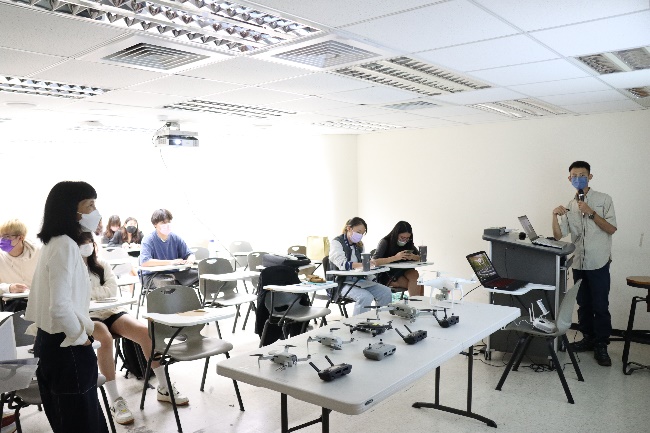 IMG_2010IMG_2010授課教師郭瓊瑩主任介紹業師余俊緯老師授課教師郭瓊瑩主任介紹業師余俊緯老師活動照片(檔案大小以不超過2M為限)活動照片(檔案大小以不超過2M為限)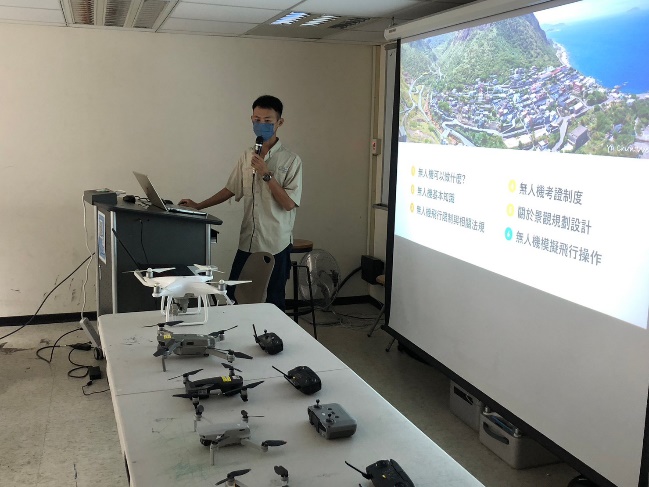 LINE_ALBUM_1122空拍機_221124_1LINE_ALBUM_1122空拍機_221124_1余俊緯老師專題演講分享自身經驗余俊緯老師專題演講分享自身經驗活動照片(檔案大小以不超過2M為限)活動照片(檔案大小以不超過2M為限)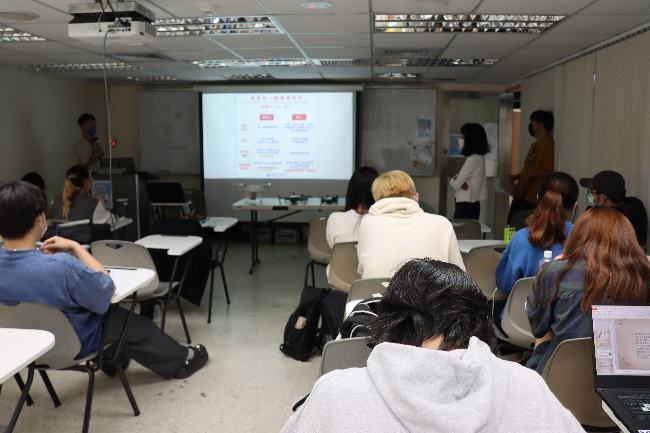 IMG_2023IMG_2023余俊緯老師專題演講余俊緯老師專題演講活動照片(檔案大小以不超過2M為限)活動照片(檔案大小以不超過2M為限)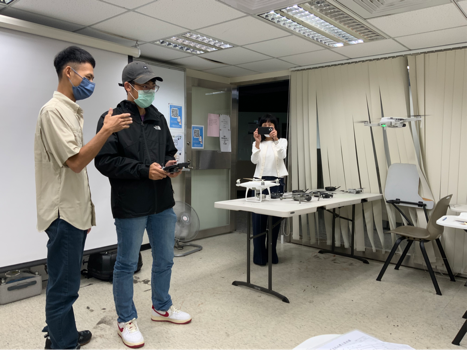 LINE_ALBUM_1122空拍機_221124_44LINE_ALBUM_1122空拍機_221124_44學生專心聽講，無人機的使用方式與操作。學生專心聽講，無人機的使用方式與操作。備註：活動照片請附上原始照片一併回傳備註：活動照片請附上原始照片一併回傳備註：活動照片請附上原始照片一併回傳備註：活動照片請附上原始照片一併回傳備註：活動照片請附上原始照片一併回傳備註：活動照片請附上原始照片一併回傳附件檔案附件檔案附件檔案名稱(請用英數檔名)附件檔案名稱(請用英數檔名)附件名稱附件名稱附件檔案附件檔案附件檔案附件檔案附件檔案附件檔案附件檔案附件檔案